С приближением новогодних праздников количество сайтов с письмами Деду Морозу, на которых распространяются персональные данные детей, возрастает. В настоящий момент Енисейским управлением Роскомнадзоравыявлено 76 ресурсов, распространяющих личные данные детей.При написании письма Деду Морозу, во избежание распространения персональных данных детей, рекомендуем воспользоваться образцом письма Деду Морозу с рекомендациями.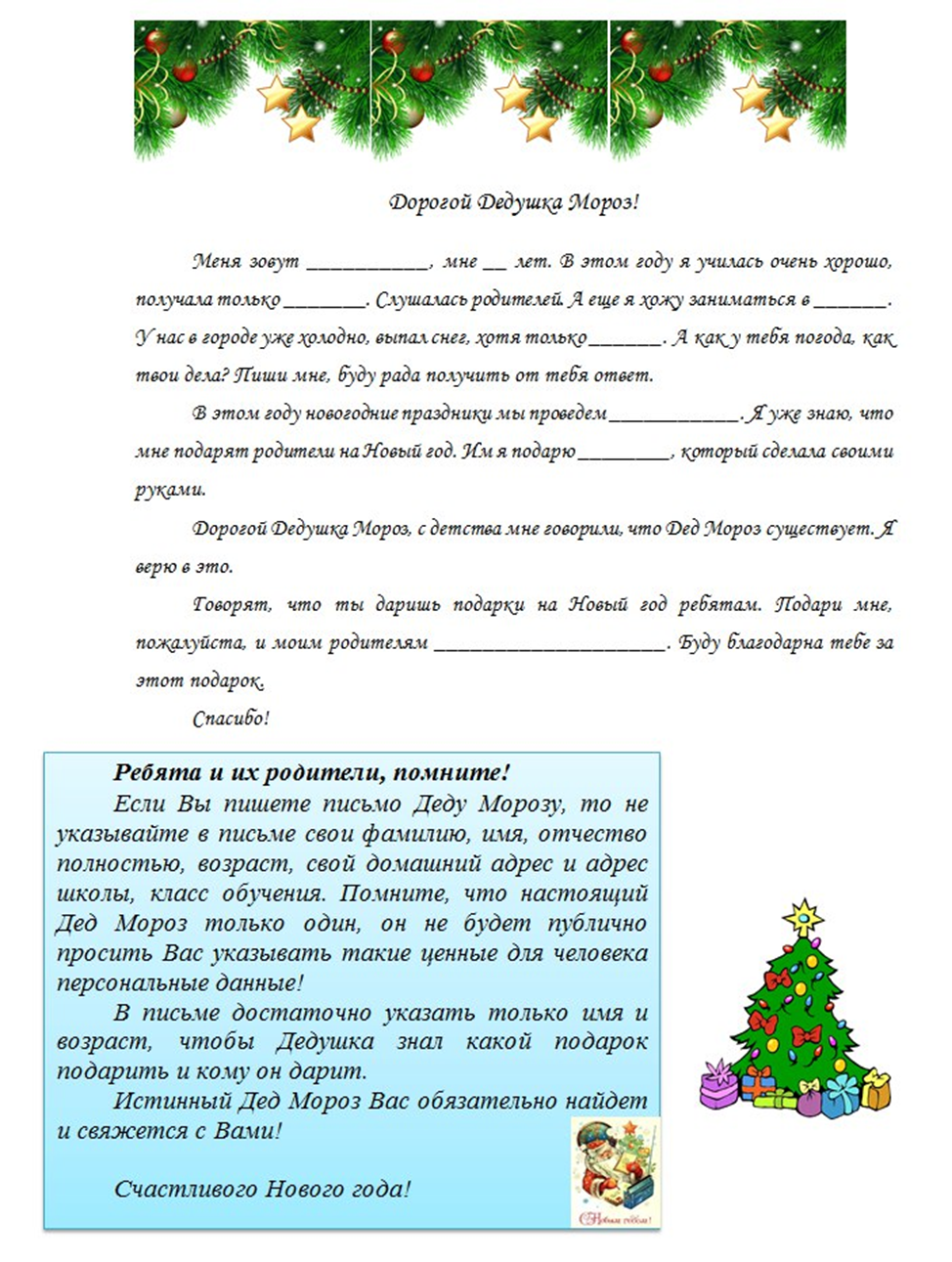 